ÁREA DE DESARROLLO HUMANO Y PERMANENCIAÁREA DE DESARROLLO HUMANO Y PERMANENCIAÁREA DE DESARROLLO HUMANO Y PERMANENCIA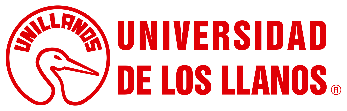 PROCESO BIENESTAR INSTITUCIONALPROCESO BIENESTAR INSTITUCIONALPROCESO BIENESTAR INSTITUCIONALPROCESO BIENESTAR INSTITUCIONALCERTIFICACIÓN DE ASISTENCIA A CONSEJERÍA INDIVIDUALCERTIFICACIÓN DE ASISTENCIA A CONSEJERÍA INDIVIDUALCERTIFICACIÓN DE ASISTENCIA A CONSEJERÍA INDIVIDUALCERTIFICACIÓN DE ASISTENCIA A CONSEJERÍA INDIVIDUALCódigo: FO-BIN-23Versión: 02Fecha de aprobación: 15/06/2023Página: 1 de 1CERTIFICACION ATENCIÓN PSICOLÓGICACERTIFICACION ATENCIÓN PSICOLÓGICACERTIFICACION ATENCIÓN PSICOLÓGICACERTIFICACION ATENCIÓN PSICOLÓGICACERTIFICACION ATENCIÓN PSICOLÓGICACERTIFICACION ATENCIÓN PSICOLÓGICACERTIFICACION ATENCIÓN PSICOLÓGICACERTIFICACION ATENCIÓN PSICOLÓGICACERTIFICACION ATENCIÓN PSICOLÓGICACERTIFICACION ATENCIÓN PSICOLÓGICACERTIFICACION ATENCIÓN PSICOLÓGICACERTIFICACION ATENCIÓN PSICOLÓGICACERTIFICACION ATENCIÓN PSICOLÓGICACERTIFICACION ATENCIÓN PSICOLÓGICACertifico haber atendido al estudianteCertifico haber atendido al estudianteCertifico haber atendido al estudianteIdentificado con TIIdentificado con TICCNo.Del programa:En consejería individual, el díaEn consejería individual, el díaEn consejería individual, el díaEn consejería individual, el díaEn consejería individual, el díaHora inicio:Hora fin:Hora fin:Lugar:DATOS DEL PROFESIONALDATOS DEL PROFESIONALDATOS DEL PROFESIONALDATOS DEL PROFESIONALDATOS DEL PROFESIONALDATOS DEL PROFESIONALDATOS DEL PROFESIONALDATOS DEL PROFESIONALDATOS DEL PROFESIONALDATOS DEL PROFESIONALDATOS DEL PROFESIONALDATOS DEL PROFESIONALDATOS DEL PROFESIONALDATOS DEL PROFESIONALNombre:Tarjeta profesional:Teléfono:Firma y sello del profesional en psicología:PROCESO BIENESTAR INSTITUCIONALPROCESO BIENESTAR INSTITUCIONALPROCESO BIENESTAR INSTITUCIONALPROCESO BIENESTAR INSTITUCIONALCERTIFICACIÓN DE ASISTENCIA A CONSEJERÍA INDIVIDUALCERTIFICACIÓN DE ASISTENCIA A CONSEJERÍA INDIVIDUALCERTIFICACIÓN DE ASISTENCIA A CONSEJERÍA INDIVIDUALCERTIFICACIÓN DE ASISTENCIA A CONSEJERÍA INDIVIDUALCódigo: FO-BIN-23Versión: 02Fecha de aprobación: 15/06/2023Página: 1 de 1CERTIFICACION ATENCIÓN PSICOLÓGICACERTIFICACION ATENCIÓN PSICOLÓGICACERTIFICACION ATENCIÓN PSICOLÓGICACERTIFICACION ATENCIÓN PSICOLÓGICACERTIFICACION ATENCIÓN PSICOLÓGICACERTIFICACION ATENCIÓN PSICOLÓGICACERTIFICACION ATENCIÓN PSICOLÓGICACERTIFICACION ATENCIÓN PSICOLÓGICACERTIFICACION ATENCIÓN PSICOLÓGICACERTIFICACION ATENCIÓN PSICOLÓGICACERTIFICACION ATENCIÓN PSICOLÓGICACERTIFICACION ATENCIÓN PSICOLÓGICACERTIFICACION ATENCIÓN PSICOLÓGICACERTIFICACION ATENCIÓN PSICOLÓGICACertifico haber atendido al estudianteCertifico haber atendido al estudianteCertifico haber atendido al estudianteIdentificado con TIIdentificado con TICCNo.Del programa:En consejería individual, el díaEn consejería individual, el díaEn consejería individual, el díaEn consejería individual, el díaEn consejería individual, el díaHora inicio:Hora fin:Hora fin:Lugar:DATOS DEL PROFESIONALDATOS DEL PROFESIONALDATOS DEL PROFESIONALDATOS DEL PROFESIONALDATOS DEL PROFESIONALDATOS DEL PROFESIONALDATOS DEL PROFESIONALDATOS DEL PROFESIONALDATOS DEL PROFESIONALDATOS DEL PROFESIONALDATOS DEL PROFESIONALDATOS DEL PROFESIONALDATOS DEL PROFESIONALDATOS DEL PROFESIONALNombre:Tarjeta profesional:Teléfono:Firma y sello del profesional en psicología:PROCESO BIENESTAR INSTITUCIONALPROCESO BIENESTAR INSTITUCIONALPROCESO BIENESTAR INSTITUCIONALPROCESO BIENESTAR INSTITUCIONALCERTIFICACIÓN DE ASISTENCIA A CONSEJERÍA INDIVIDUALCERTIFICACIÓN DE ASISTENCIA A CONSEJERÍA INDIVIDUALCERTIFICACIÓN DE ASISTENCIA A CONSEJERÍA INDIVIDUALCERTIFICACIÓN DE ASISTENCIA A CONSEJERÍA INDIVIDUALCódigo: FO-BIN-23Versión: 02Fecha de aprobación: 15/06/2023Página: 1 de 1CERTIFICACION ATENCIÓN PSICOLÓGICACERTIFICACION ATENCIÓN PSICOLÓGICACERTIFICACION ATENCIÓN PSICOLÓGICACERTIFICACION ATENCIÓN PSICOLÓGICACERTIFICACION ATENCIÓN PSICOLÓGICACERTIFICACION ATENCIÓN PSICOLÓGICACERTIFICACION ATENCIÓN PSICOLÓGICACERTIFICACION ATENCIÓN PSICOLÓGICACERTIFICACION ATENCIÓN PSICOLÓGICACERTIFICACION ATENCIÓN PSICOLÓGICACERTIFICACION ATENCIÓN PSICOLÓGICACERTIFICACION ATENCIÓN PSICOLÓGICACERTIFICACION ATENCIÓN PSICOLÓGICACERTIFICACION ATENCIÓN PSICOLÓGICACertifico haber atendido al estudianteCertifico haber atendido al estudianteCertifico haber atendido al estudianteIdentificado con TIIdentificado con TICCNo.Del programa:En consejería individual, el díaEn consejería individual, el díaEn consejería individual, el díaEn consejería individual, el díaEn consejería individual, el díaHora inicio:Hora fin:Hora fin:Lugar:DATOS DEL PROFESIONALDATOS DEL PROFESIONALDATOS DEL PROFESIONALDATOS DEL PROFESIONALDATOS DEL PROFESIONALDATOS DEL PROFESIONALDATOS DEL PROFESIONALDATOS DEL PROFESIONALDATOS DEL PROFESIONALDATOS DEL PROFESIONALDATOS DEL PROFESIONALDATOS DEL PROFESIONALDATOS DEL PROFESIONALDATOS DEL PROFESIONALNombre:Tarjeta profesional:Teléfono:Firma y sello del profesional en psicología: